ORDENANZA XIV Nº 48ANEXO IIPLANO DE IMPLANTACIÓN “170 DUCÓN”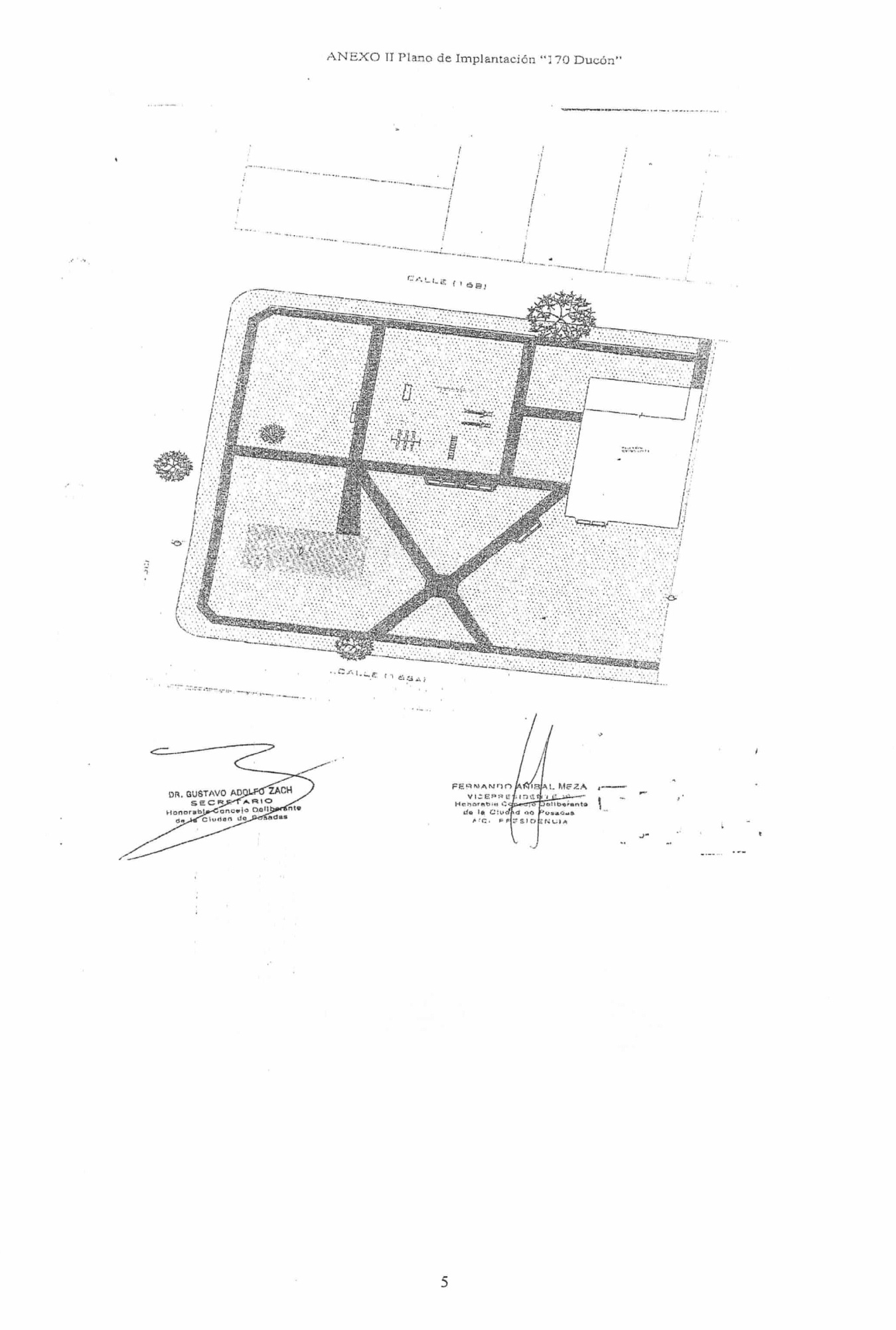 